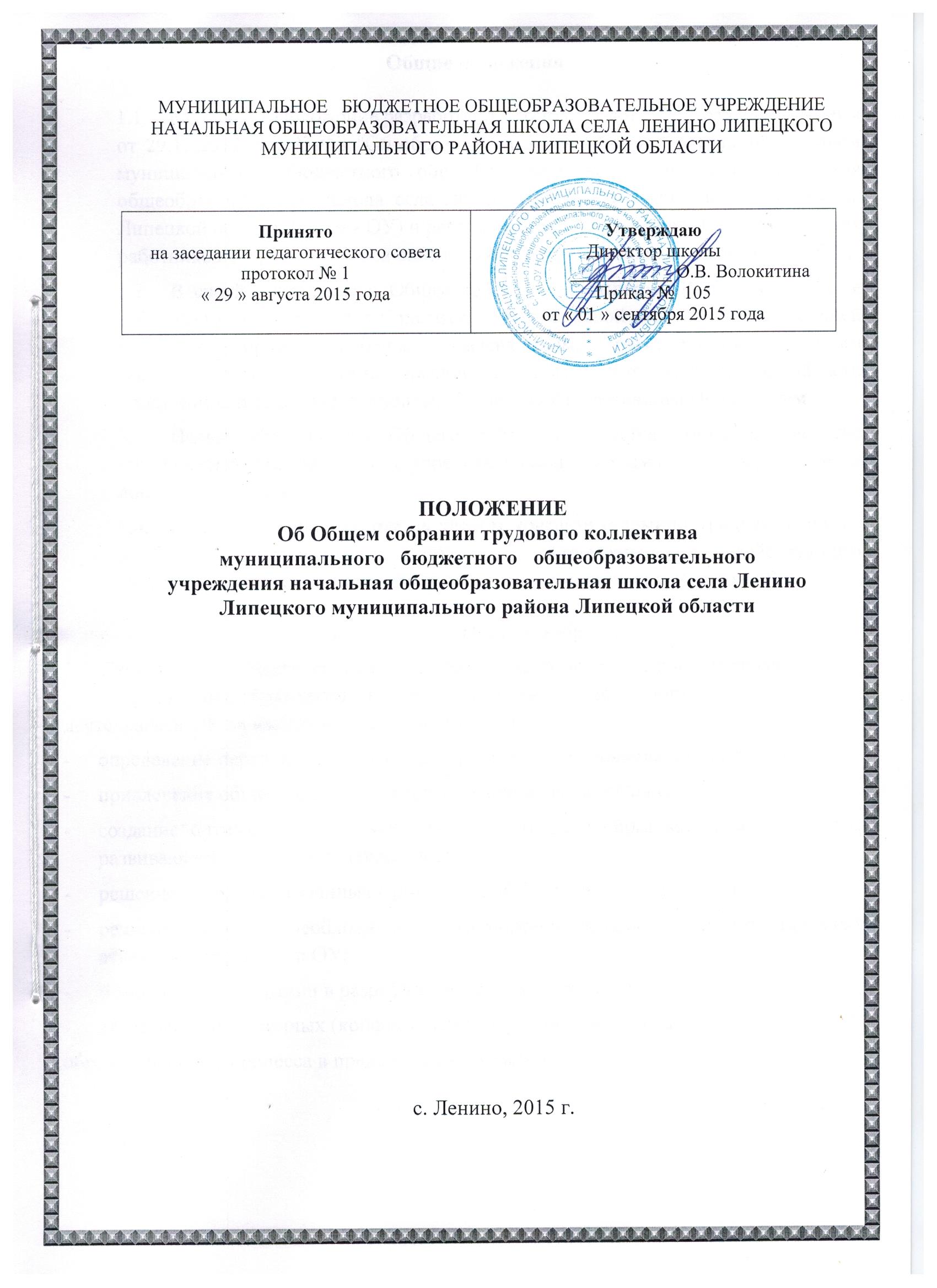 Общие положения Настоящее Положение разработано в соответствии с Федеральным законом от 29.12.2012 № 273-ФЗ "Об образовании в Российской Федерации", Уставом муниципального бюджетного общеобразовательного учреждения начальная общеобразовательная школа села Ленино Липецкого муниципального района Липецкой области (далее - ОУ) и регламентирует деятельность Общего собрания работников ОУ, являющегося одним из коллегиальных органов управления ОУ. В своей деятельности Общее собрание работников ОУ (далее – Общее собрание) руководствуется Конституцией Российской Федерации, Конвенцией ООН о правах ребенка, федеральным, региональным местным законодательством, актами органов местного самоуправления в области образования и социальной защиты, Уставом ОУ и настоящим Положением. Целью деятельности Общего собрания является общее руководство организацией в соответствии с учредительными, программными документами и локальными актами.  Общее собрание работает в тесном контакте с администрацией и иными органами самоуправления ОУ, в соответствии с действующим законодательством, подзаконными нормативными актами и Уставом ОУ.  Задачи Общего собрания 2.1. Деятельность Общего собрания направлена на решение следующих задач:  	- 	 организация образовательного процесса и финансово-хозяйственной деятельности ОУ на высоком качественном уровне; определение перспективных направлений функционирования и развития ОУ; привлечение общественности к решению вопросов развития ОУ; создание оптимальных условий для осуществления образовательного процесса, развивающей и досуговой деятельности; решение вопросов, связанных с развитием образовательной среды ОУ; решение вопросов о необходимости регламентации локальными актами отдельных аспектов деятельности ОУ; помощь администрации в разработке локальных актов ОУ; разрешение проблемных (конфликтных) ситуаций с участниками образовательного процесса в пределах своей компетенции; внесение предложений по вопросам охраны и безопасности условий образовательного процесса и трудовой деятельности, охраны жизни и здоровья обучающихся и работников ОУ; принятие мер по защите чести, достоинства и профессиональной репутации работников ОУ, предупреждение противоправного вмешательства в их трудовую деятельность; внесение предложений по формированию фонда оплаты труда, порядка стимулирования труда работников ОУ; внесение предложений по порядку и условиям предоставления социальных гарантий и льгот обучающимся и работникам в пределах компетенции ОУ; внесение предложений о поощрении работников ОУ; направление ходатайств, писем в различные административные органы, общественные организации и др. по вопросам, относящимся к оптимизации деятельности ОУ и повышения качества оказываемых образовательных услуг. 3. Компетенция Общего собрания 	3.1. В компетенцию Общего собрания входит: проведение работы по привлечению дополнительных финансовых и материально-технических ресурсов, установление порядка их использования; внесение предложений об организации сотрудничества ОУ с другими образовательными и иными организациями социальной сферы, в том числе при реализации образовательных программ ОУ и организации воспитательного процесса, досуговой деятельности; представление интересов учреждения в органах власти, других организациях и учреждениях; рассмотрение документов контрольно-надзорных органов о проверке деятельности ОУ; заслушивание публичного доклада руководителя ОУ, его обсуждение; принятие локальных актов ОУ согласно Уставу, включая Правила внутреннего трудового распорядка организации; Кодекс профессиональной этики педагогических работников ОУ; участие в разработке положений Коллективного договора.  4. Организация деятельности Общего собрания 	4.1. В состав Общего собрания входят все работники ОУ. На заседания Общего собрания могут быть приглашены представители Учредителя, общественных организаций, органов муниципального и государственного управления. Лица, приглашенные на собрание, пользуются правом совещательного голоса, могут вносить предложения и заявления, участвовать в обсуждении вопросов, находящихся в их компетенции. Руководство Общим собранием осуществляет Председатель, которым является заместитель директора.  Ведение протоколов Общего собрания осуществляется секретарем, который избирается на первом заседании Общего собрания сроком на один календарный год. Председатель и секретарь Общего собрания выполняют свои обязанности на общественных началах. Председатель Общего собрания: организует деятельность Общего собрания; информирует членов Общего собрания о предстоящем заседании не менее, чем за семь дней до его проведения; организует подготовку и проведение заседания, определяет повестку дня, контролирует выполнение решений. Общее собрание ОУ собирается его председателем по мере необходимости, но не реже чем 3 раза в год. Деятельность Общего собрания осуществляется по принятому на учебный год плану. Общее собрание считается правомочным, если на нем присутствует не менее 50% членов трудового коллектива ОУ. Решения Общего собрания принимаются открытым голосованием. Решения Общего собрания считаются принятыми: за них проголосовало не менее 2/3 присутствующих; являются правомочными, если на заседании присутствовало не менее 2/3 членов Общего собрания; после принятия носят рекомендательный характер, а после утверждения руководителем учреждения становятся обязательными для исполнения; доводятся до всего трудового коллектива учреждения не позднее, чем в течение пяти дней после прошедшего заседания. 5.  Ответственность Общего собрания 	5.1. Общее собрание несет ответственность: за выполнение, выполнение не в полном объеме или невыполнение закрепленных за ним задач; соответствие принимаемых решений законодательству Российской Федерации, подзаконным нормативным правовым актам, Уставу ОУ.   - за компетентность принимаемых решений. 6. Делопроизводство Общего собрания Заседания Общего собрания оформляются протоколом. В книге протоколов фиксируются: дата проведения; количественное присутствие (отсутствие) членов трудового коллектива; приглашенные (ФИО, должность); повестка дня; выступающие лица; ход обсуждения вопросов; предложения, рекомендации и замечания членов трудового коллектива и приглашенных лиц; - решение. Протоколы подписываются председателем и секретарем Общего собрания. Нумерация протоколов ведется от начала учебного года. Книга протоколов Общего собрания нумеруется постранично, прошнуровывается, скрепляется подписью директора и печатью ОУ. Книга протоколов Общего собрания хранится в делах ОУ и передается по акту (при смене руководителя, передаче в архив). 7. Заключительные положения Изменения и дополнения в настоящее Положение вносятся Общим собранием и принимаются на его заседании. Положение действует до принятия нового Положения, утвержденного на Общем собрании трудового коллектива в установленном порядке.  